Joe 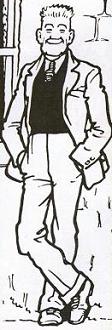 __ ____ Joe.___ __ fichead ‘s a sia.___ ___ mòr agus àrd.__ ___ ____ ball-coise.__ falt bàn ___.___ ceithir bràithrean agus trì peathraichean ____.__ __ __ _______ ann an Glaschu. 